                        FORMULÁRIODEINSCRIÇÃO –ALUNO ESPECIAL                                                            IDENTIFICAÇÃODOCANDIDATO FORMAÇÃOACADÊMICA                                                                     GRADUAÇÃOPÓS-GRADUAÇÃOCONHECIMENTODEIDIOMAS P – Pouco      R – Razoável      B – BomATUAÇÃOPROFISSIONALELOCALDETRABALHOINSCRIÇÃOOPCIONAL: CARTAS DE RECOMENDAÇÃO.___________________________, de _________________  de 201_NOME E ASSINATURA DO CANDIDATO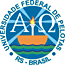 UNIVERSIDADEFEDERALDEPELOTASPRÓ-REITORIADEPESQUISAEPÓS-GRADUAÇÃOPROGRAMA DE PÓS-GRADUAÇÃO EM CIÊNCIA E ENGENHARIA DE MATERIAIS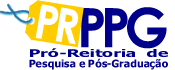 1NOMECOMPLETO:NOMECOMPLETO:NOMECOMPLETO:NOMECOMPLETO:NOMECOMPLETO:NOMECOMPLETO:NOMECOMPLETO:NOMECOMPLETO:NOMECOMPLETO:NOMECOMPLETO:NOMECOMPLETO:NOMECOMPLETO:E-mail:E-mail:E-mail:E-mail:E-mail:E-mail:CPF:CPF:IDENTIDADE:IDENTIDADE:IDENTIDADE:ÓRGÃOEMISSOR:ÓRGÃOEMISSOR:ÓRGÃOEMISSOR:ÓRGÃOEMISSOR:ÓRGÃOEMISSOR:UF:UF:UF:DATADEEMISSÃODATADEEMISSÃODATADEEMISSÃODATADENASCIMENTO:DATADENASCIMENTO:DATADENASCIMENTO:NACIONALIDADENACIONALIDADENACIONALIDADENACIONALIDADEVISTOPREMANENTEVISTOPREMANENTEVISTOPREMANENTEVISTOPREMANENTEVISTOPREMANENTEVISTOPREMANENTEVISTOPREMANENTESEXOSEXOSIM	NÃOSIM	NÃOSIM	NÃOSIM	NÃOSIM	NÃOSIM	NÃOSIM	NÃODOCUMENTOMILITAR(NºSÉRIE)DOCUMENTOMILITAR(NºSÉRIE)DOCUMENTOMILITAR(NºSÉRIE)DOCUMENTOMILITAR(NºSÉRIE)DOCUMENTOMILITAR(NºSÉRIE)DOCUMENTOMILITAR(NºSÉRIE)PASSAPORTEPASSAPORTEPASSAPORTEPASSAPORTEPASSAPORTEPASSAPORTEPASSAPORTEPASSAPORTEPASSAPORTEPASSAPORTEFOTOFOTOTÍTULOELEITORALTÍTULOELEITORALTÍTULOELEITORALTÍTULOELEITORALZONAZONAZONAZONAMUNICÍPIO/ESTADOMUNICÍPIO/ESTADOMUNICÍPIO/ESTADOMUNICÍPIO/ESTADOMUNICÍPIO/ESTADOMUNICÍPIO/ESTADOMUNICÍPIO/ESTADOMUNICÍPIO/ESTADOENDEREÇORESIDENCIAL:ENDEREÇORESIDENCIAL:ENDEREÇORESIDENCIAL:ENDEREÇORESIDENCIAL:ENDEREÇORESIDENCIAL:ENDEREÇORESIDENCIAL:ENDEREÇORESIDENCIAL:ENDEREÇORESIDENCIAL:ENDEREÇORESIDENCIAL:ENDEREÇORESIDENCIAL:ENDEREÇORESIDENCIAL:ENDEREÇORESIDENCIAL:ENDEREÇORESIDENCIAL:ENDEREÇORESIDENCIAL:ENDEREÇORESIDENCIAL:ENDEREÇORESIDENCIAL:CEP:CIDADE:CIDADE:CIDADE:CIDADE:CIDADE:CIDADE:CIDADE:CIDADE:UF:UF:PAÍSPAÍSPAÍSPAÍSDDD:DDD:TEL:NOMEDOCURSO:NOMEDOCURSO:ANODECONCLUSÃO:ANODECONCLUSÃO:ANODECONCLUSÃO:INSTITUIÇÃO:INSTITUIÇÃO:INSTITUIÇÃO:INSTITUIÇÃO:PAÍS:CIDADE:CIDADE:UF:UF:NOMEDOCURSO:NOMEDOCURSO:NÍVEL:ANODECONCLUSÃO:ANODECONCLUSÃO:ANODECONCLUSÃO:INSTITUIÇÃO:INSTITUIÇÃO:INSTITUIÇÃO:INSTITUIÇÃO:INSTITUIÇÃO:INSTITUIÇÃO:PAÍS:CIDADE:CIDADE:CIDADE:UFUFNOMEDOCURSO:NOMEDOCURSO:NÍVEL:ANODECONCLUSÃO:ANODECONCLUSÃO:ANODECONCLUSÃO:INSTITUIÇÃO:INSTITUIÇÃO:INSTITUIÇÃO:INSTITUIÇÃO:INSTITUIÇÃO:PAÍS:CIDADE:CIDADE:CIDADE:UFUFIDIOMAFALALÊESCREVEIDIOMAFALALÊESCREVEINGLÊSFRANCÊSESPANHOLInstituiçãoPeríodoPeríodoTipodeatividade(docência,pesquisa,extensão,promoçãoeatividadeparticular)Indiquecronologicamente,começandopelamaisrecente,suasúltimasatividadesprofissionaisremuneradas.DesdeAtéINFORME O NOME DA(S) DISCIPLINA(S) PARA AS QUAIS ESTÁ SE INSCREVENDO:  Indiqueonomededuaspessoasquepoderãofornecerreferênciassobreocandidato.Essaspessoasdeverãoremeter,diretamenteàCoordenaçãodoCurso,formuláriodeapresentação(confidencial),devidamentepreenchido(anexo).Obs.: As cartas de recomendação são opcionais, não obrigatório para efetivar a inscrição.Nome:Função:Endereço:Nome:Função:Endereço: